На занятиях в детском саду во второй младшей группе дети учатся:- группировать предметы по цвету, размеру, форме (отбирать все красные, все большие, все круглые предметы и т. д.); - различать круг, квадрат, треугольник, предметы, имеющие углы и круглую форму;-находить в окружающей обстановке один и много одинаковых предметов;-понимают конкретный смысл слов «больше», «меньше», «столько же»; -понимать смысл обозначений размер: длинный - короткий, широкий -узкий; -понимать смысл слов «утро», «вечер», «день», «ночь».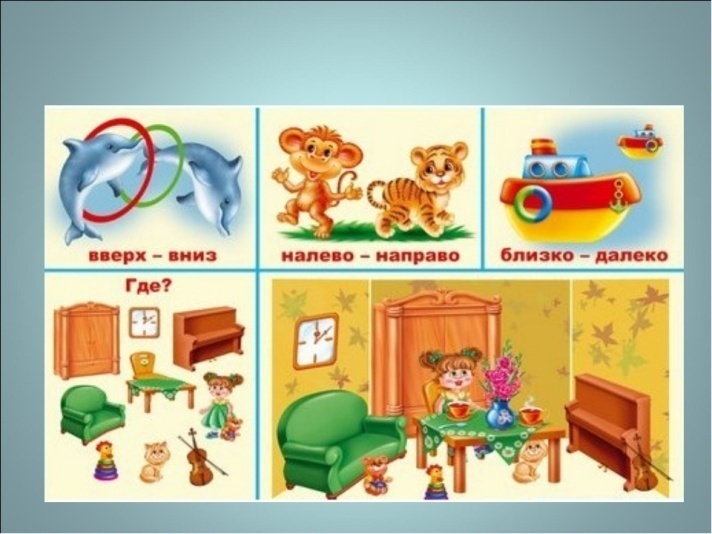 Рекомендации родителям по формированию математических представлениях у детей:Получать знания по математике ребенок должен не только на занятиях в детском саду, но и из своей повседневной жизни. И в этом ему должны помочь родители. Если родители будут заинтересованы в развитии своего ребёнка, то в этом направлении они могут оказать необходимую помощь. Знакомить ребенка с математикой нужно тогда, когда он не занят каким-либо интересным делом. По дороге в детский сад, во время похода в магазин, на прогулке , на кухне - всегда можно организовать игру, связанную с математическим развитием вашего малыша. Играйте с ребёнком всегда и везде. Варите суп, спросите, чего больше картофеля или моркови. Обращайте внимание детей на форму различных предметов в окружающем мире. Например, тарелки круглые, скатерть квадратная и т.д. Играет ваш ребенок с машинками, попросите сравнить его две машинки по размеру ( какая машинка больше). Построил из кубиков домики, спросите какой выше, ниже. По дороге в детский сад или домой можно рассматривать деревья, дома (выше - ниже, толще – тоньше) Учите вашего ребенка ориентироваться в пространстве и времени. Обращайте на это внимание в повседневной жизни. Играя, обращайте внимание ребёнка на то, что находится слева, справа от него, впереди - сзади. Играя в непосредственной обстановке, вы можете приобщить ребенка ко многим математическим понятиям, способствовать их лучшему усвоению, поддерживая и развивая интерес к математике.МДОУ «Детский сад № 105»Воспитатель: Колчанова И.М.г.Ярославль.«МАТЕМАТИЧЕСКОЕ РАЗВИТИЕ РЕБЕНКА 3-4 ЛЕТ»(памятка для родителей)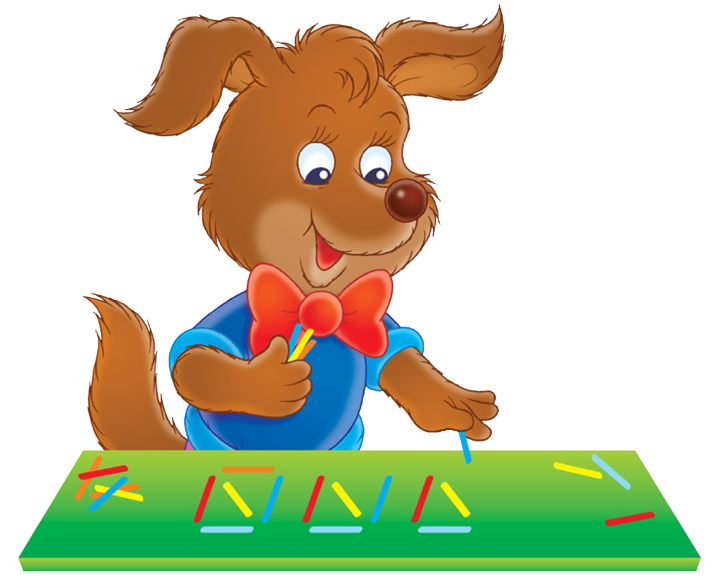 